【2020.11.27第二屆首彩盃澳洲葡萄酒-國際侍酒服務/國際盲飲品評/調酒競賽】2020 The 2nd Handpicked Cup Australia Wine International Wine Sommelier and Blind Tasting and Bartending Competition.主辦: Emily@hpwines.com.tw《競賽公告》請點入 統一採取線上報名及繳費（線上報名網址） https://www.beclass.com/rid=2343aa85e109a6d0c87b   宗旨:    對世界權威的品酒師來說，飲一口就能判斷酒的價值及品質優劣說，與生俱來的精準味蕾是他的生命。多年來澳洲葡萄酒在台灣非常受歡迎，因生活水準提升與國際化的趨勢，如何品評葡萄酒已逐漸成為餐桌上的主要話題。    首彩集團發展23年，旗下擁有 HandpickedWines（首彩葡萄酒）、Two Eights（88葡萄酒）、Bass Wood（百事活葡萄酒）三大自主品牌，在亞洲、美洲、澳洲及歐洲均有售。    Handpicked Wines（首彩葡萄酒）獨創“專一品牌•多國佳釀”理念，由首彩專業釀酒師團隊，精選全世界具有代表性的葡萄酒產區，培育優質莊園，在6個國家（紐西蘭、澳大利亞、義大利、法國、智利、葡萄牙）擁有6個自有莊園和15個戰略合作酒莊，打造了集種植、釀造及銷售為一體的全產業鏈。為提高台灣觀光餐飲科系之專業性，冀望能進一步提升國內品酒技能與水準，舉辦2020第二屆首彩盃澳洲葡萄酒國際侍酒師/國際盲飲品評/調酒競賽，期望在將國內校學年輕品酒師的專業水平往上提升。 首屆首彩盃回顧影片 https://www.youtube.com/watch?v=Li2xhBtYQ04&ab_channel=chenShu  日期:2020-11-27 週五。開始報到時間12:00。賽場:台北富信大飯店2F（新北市汐止區大同路一段128號，02-2641-6333）         http://www.fushin-hotel.com.tw/taipei/tw/meeting/ins.php?index_id=30指導單位：Handpicked澳洲首彩葡萄酒集團  https://hpwines.com.tw/goods-hpwines/主辦單位：首彩葡萄酒台灣分公司、台北富信大飯店。協辦單位：台灣省旅館公會聯合會、台中市溫泉觀光協會、新世紀形象管理學院、國際禮賓親善協會、中華國際時尚美學育成協會、創藝方舟有限公司、輔仁大學餐旅所系所友會、中華旅館經理人協會。贊助單位：三點一刻、波西米亞精品、台南青舍商旅、鎧福實業、S&D連鎖咖啡、展昭國際、靈知科技、美人時尚沙龍、酒師傅、亨信酒業、傑斯米林國際、馬卡娜輕食、義大利女巫酒吧、金鐘領帶。參與競賽地區：台灣、日本、馬來西亞、越南、印尼……等。《亞洲國際葡萄酒賽事》一、現場競技組:A.國際盲飲品評.可選擇中文試卷或英文試卷。B.國際侍酒服務. C.葡萄酒調酒競賽.D.國際侍酒菁英賽.參賽者須曾獲得各項葡萄酒比賽，金牌或銀牌，方可報名。二、遠距視訊影像組:國際侍酒服務。繳交一次性完成影片，上傳作品於個人Youtube，將網址繳回主辦評分單位即可 franceshu001@gmail.com。選手資格1.高中組:凡有高中有效學生資格者(18歲以下選手只能以眼/鼻方式評估，不進行品飲)。2.大學:具有效學生身份選手，限36歲以下。3.社會組:大四以上選手或社會人士。4.國際組:非台灣國籍身份選手。　正式參賽組別(各組報名未達6人，可能併組計分頒獎)2020年賽前購酒專線電話：0931-631887柯副總經理.***********************************************************************************************培訓接洽:0980-535789. franceshu001@gmail.com 舒程 首彩葡萄酒品牌推廣大使。***********************************************************************************************~~I.競賽內容:澳洲葡萄酒國際侍酒服務/國際侍酒菁英賽使用酒款~~指定酒(選手自備):首彩36東南澳卡本內梅洛红葡萄酒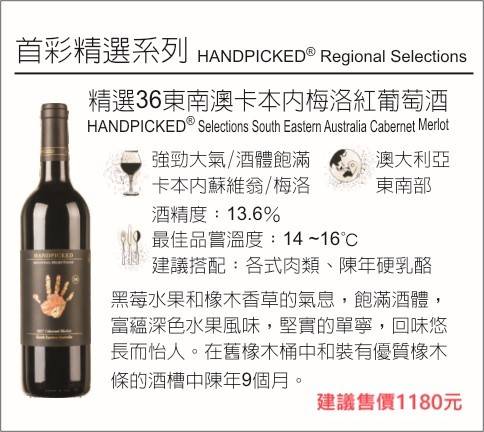 *前三名名次名額會依報名人數,適當增加獲獎者。~~I.競賽內容:澳洲葡萄酒國際侍酒服務/國際侍酒菁英賽使用酒款~~指定酒(選手自備):首彩36東南澳卡本內梅洛红葡萄酒~~II.競賽內容:澳洲葡萄國際盲飲品評酒款~~現場準備:每人1紅酒杯/1白酒杯/每1人一個吐酒紙杯。1.預計3款白葡萄酒 : 88經典聖美倫白蘇維翁白葡萄酒、新視界灰皮諾白葡萄酒、首彩 39亞拉山谷雪當莉白葡萄酒。2.預計3 款紅葡萄酒 :88經典蘇維翁紅葡萄酒、首彩36東南澳卡本內梅洛红葡萄酒、首彩55巴羅莎西拉紅葡萄酒。紅白共6款葡萄酒，當日評審長抽籤挑選出1款紅葡萄酒與1款白葡萄酒進行盲測 (Blind tasting)。**選手請自備瓶裝水漱口。題目: A項:紅酒一款盲測，勾選題40%。B項:白酒一款盲測，勾選題40%。C項:葡萄酒知識中英文筆試單選題:20%。★自行練習酒料選購請洽 0931-631887柯經理.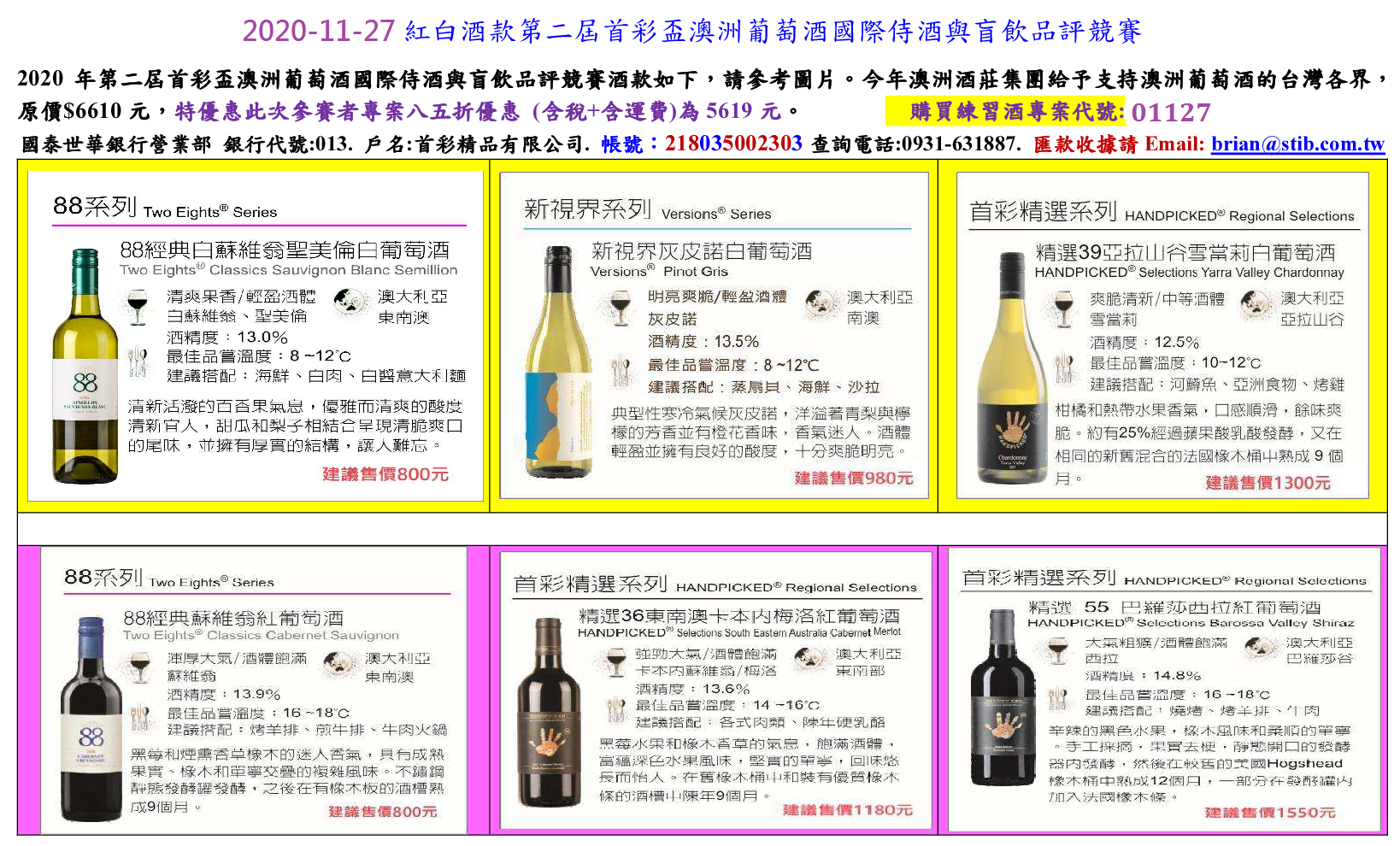 附件【2020.11.27第二屆首彩盃澳洲葡萄酒國際侍酒服務與國際盲飲品評競賽】調酒酒譜 (比賽當日自備3份酒譜)請提前回寄一份電子檔 franceshu001@gmail.com 報名方式：請於11/18(三)23:00前匯款，請持收據比賽當天11/27至報到處並核對身份證資料，方為完成報到手續。凡報名後又要求退費，需支付報名費20%為行政手續費。A.繳費後請回到您的email 信箱找尋:此報名表有設定查詢、編修及取消報名之功能，詳細填寫回轉出帳號末5碼、繳費日期等資訊。或將繳費收據拍照傳到 brian@stib.com.tw  B.報名費收據請比賽日報到必須出示核對，感謝您。匯款帳戶號碼(全碼) * → 完成線上報名。為保障您的權益及帳款確認，請先提供匯款帳戶號碼(全碼) → 完成線上報名。 匯款完成後，請確實執行以下流程： 1.匯款後請拍照email您的「匯款單據」或「ATM轉帳單」。2.請寫上「姓名」、「匯款帳戶號碼(全部) 」、「手機」、「比賽項目」。3. 拍照Email至  brian@stib.com.tw   。僅做人工對帳使用時間流程內容地點12:00 – 12:40選手開始報到 / 查詢編號座次台北富信大飯店2樓12:40 – 13:00開幕式貴賓致詞富麗廳13:00– 13:30場地整理富麗廳13:30 – 13:42國際盲飲品評:紅酒白酒:計時12分鐘富麗廳13:42 – 13:44國際盲飲品評學科:計時2分鐘富麗廳13:44 – 14:00場地整理富麗廳14:00 – 14:20國際侍酒服務:10分鐘(選手1~8)富麗廳14:00 – 14:20場地整理富麗廳14:20 – 14:40國際侍酒服務:10分鐘(選手8~16)富麗廳14:20 – 14:40場地整理富麗廳14:40 – 15:00國際侍酒菁英賽: 12分鐘(選手1~8)富麗廳14:40 – 15:00場地整理富麗廳15:00 – 15:20國際侍酒菁英賽: 12分鐘(選手9~16)富麗廳15:00 – 15:20場地整理富麗廳15:20 – 15:30葡萄酒調酒競賽組: 5分鐘(選手1~6)富麗廳15:20 – 15:30場地整理富麗廳15:30 – 15:40葡萄酒調酒競賽組: 5分鐘(選手7~12)富麗廳15:30 – 15:40場地整理富麗廳15:40 – 16:20裁判講評/成績核算富麗廳16:20 – 16:50頒獎合影富麗廳16:50 – 17:00~閉幕~富麗廳★國際侍酒服務(現場) / 遠距視訊影像組★遠距視訊影像組 Youtube (請選手確保 youtube 網址在各國評審線上時能點開並撥放，否則喪失其影片分數)A.國際侍酒服務 (現場)   B.遠距視訊影像組 Youtube繳交   1.高中組:凡有高中有效學生資格者(18歲以下選手只能以眼/鼻方式評估，不進行品飲)$800元。2.大學具有效學生身份選手，限36歲以下$1200元。3.社會組:大四以上選手或社會人士$1500元。4.國際組:非台灣國籍身份選手$1200元。第一名:獎盃與獎狀與獎品。第二名:獎盃與獎狀與獎品。第三名:獎盃與獎狀與獎品。第四名：獎狀與獎品。第五名：獎狀與獎品。佳作獎20位: 獎狀。銀行：國泰世華銀行營業部  銀行代號: 013戶名：首彩精品有限公司   帳號：218035002303主辦電話：0931-631887    Email: brian@stib.com.tw★國際侍酒菁英賽(現場)C. 國際侍酒菁英賽.國際侍酒菁英賽選手$1200元。第一名:獎盃與獎狀與獎品(價值10,000元)。第二名:獎盃與獎狀與獎品(價值5000元)。第三名:獎盃與獎狀與獎品(價值3000元)。第四名：獎狀。第五名：獎狀。銀行：國泰世華銀行營業部  銀行代號: 013戶名：首彩精品有限公司   帳號：218035002303主辦電話：0931-631887    Email: brian@stib.com.tw★國際盲飲品評(現場)★遠距視訊影像組 Youtube (請選手確保 youtube 網址在各國評審線上時能點開並撥放，否則喪失其影片分數)1.高中組:新台幣$800元2.大學:新台幣$1200元3.社會組:新台幣$1500元4.國際組:新台幣$1200元第一名:獎盃與獎狀與獎品。第二名:獎盃與獎狀與獎品。第三名:獎盃與獎狀與獎品。第四名：獎狀與獎品。第五名：獎狀與獎品。佳作獎20位: 獎狀。銀行：國泰世華銀行營業部  銀行代號: 013戶名：首彩精品有限公司   帳號：218035002303主辦電話：0931-631887    Email: brian@stib.com.tw★葡萄酒調酒(現場)葡萄酒調酒組比賽時間：一次6人上場，7分鐘(含換場)一、規則1.大會提供：冷水、熱水、冰塊、小冰桶、塑膠供水桶、廢水桶、垃圾桶、工作檯、展檯。2.其餘材料及器材(如吧叉匙、量杯、果汁機、競賽成果展示杯具、評審試飲杯等所需使用之材料器皿)，則由選手自備。3.參賽者請穿著自備調飲服裝參賽。4.所有原物料進場前，需經執行單位檢查驗證，與書審資料相符，並不得使用危害人體健康的食材飲料。5.競賽食材以現場製作佳，嚴禁攜帶不明材料進入競賽場地，展檯桌面展示擺盤之裝飾品則不在此限。6.參賽選手須與報名表/製作材料及步驟表相同，不得更換，違反者以棄權論。7.需於競賽結束後協助清理現場環境，確認後方可離場。二、競賽項目：5分鐘製作三杯創作調酒(長飲短飲皆可)。指定品牌，首彩蘭博魯斯紅葡萄氣泡酒。(市賣$1150，比賽優惠價$850)。或者使用首彩36東南澳卡本內梅洛红葡萄酒。三杯調製相同，請選手妥善規劃。上台前置與賽後善後皆一分鐘。作品口感60%整體台風10%調製技術10%衛生安全10%評審問答10%如比例的調配、基酒與原料的選擇、酒類知識與調酒起源等。指定酒(自備):首彩蘭博魯斯紅葡萄氣泡酒比賽專案價850.葡萄酒調酒組比賽時間：一次6人上場，7分鐘(含換場)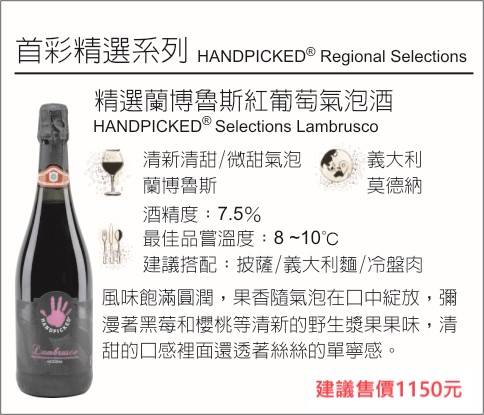 購買練習酒專案代號:90522-9國泰世華銀行營業部 銀行代號:013. 戶名:首彩精品有限公司.  帳號：218035002303  查詢電話:0931-631887. 匯款收據請Email: brian@stib.com.tw作品口感60%整體台風10%調製技術10%衛生安全10%評審問答10%如比例的調配、基酒與原料的選擇、酒類知識與調酒起源等。指定酒(自備):首彩蘭博魯斯紅葡萄氣泡酒比賽專案價850.高中組:凡有高中有效學生資格者$800元。大學:具有效學生身份選手，限30歲以下$1000元。3.社會組:大四以上選手或社會人士$1200元。國際組:非台灣國籍身份選手$800元。第一名(1名):獎盃與獎狀與獎品。第二名(1名):獎盃與獎狀與獎品。第三名(1名):獎盃與獎狀與獎品。第四名：獎狀與獎品。第五名：獎狀與獎品。姓　名報名組別姓　別　　□男　　□女　　□男　　□女　　□男　　□女　　□男　　□女　　□男　　□女報名組別學校科系出生年月日聯絡方式住　　家： 手　　機：電子信箱：地　　址： 住　　家： 手　　機：電子信箱：地　　址： 住　　家： 手　　機：電子信箱：地　　址： 住　　家： 手　　機：電子信箱：地　　址： 住　　家： 手　　機：電子信箱：地　　址： 住　　家： 手　　機：電子信箱：地　　址： 住　　家： 手　　機：電子信箱：地　　址： 自創酒配方（請填寫單杯量）自創酒配方（請填寫單杯量）自創酒配方（請填寫單杯量）自創酒配方（請填寫單杯量）自創酒配方（請填寫單杯量）自創酒配方（請填寫單杯量）自創酒配方（請填寫單杯量）自創酒配方（請填寫單杯量）自創酒配方（請填寫單杯量）自創酒配方設計創作概念中文名稱：            　　　　　　　　（規定填寫）英文名稱：　　　　　　　　　　　　　（自由填寫）裝飾（Garnish）：＿＿ ＿杯具（Glass）：＿＿＿＿＿＿＿＿調製方式：＿＿＿＿＿＿＿中文名稱：            　　　　　　　　（規定填寫）英文名稱：　　　　　　　　　　　　　（自由填寫）裝飾（Garnish）：＿＿ ＿杯具（Glass）：＿＿＿＿＿＿＿＿調製方式：＿＿＿＿＿＿＿中文名稱：            　　　　　　　　（規定填寫）英文名稱：　　　　　　　　　　　　　（自由填寫）裝飾（Garnish）：＿＿ ＿杯具（Glass）：＿＿＿＿＿＿＿＿調製方式：＿＿＿＿＿＿＿中文名稱：            　　　　　　　　（規定填寫）英文名稱：　　　　　　　　　　　　　（自由填寫）裝飾（Garnish）：＿＿ ＿杯具（Glass）：＿＿＿＿＿＿＿＿調製方式：＿＿＿＿＿＿＿中文名稱：            　　　　　　　　（規定填寫）英文名稱：　　　　　　　　　　　　　（自由填寫）裝飾（Garnish）：＿＿ ＿杯具（Glass）：＿＿＿＿＿＿＿＿調製方式：＿＿＿＿＿＿＿中文名稱：            　　　　　　　　（規定填寫）英文名稱：　　　　　　　　　　　　　（自由填寫）裝飾（Garnish）：＿＿ ＿杯具（Glass）：＿＿＿＿＿＿＿＿調製方式：＿＿＿＿＿＿＿中文名稱：            　　　　　　　　（規定填寫）英文名稱：　　　　　　　　　　　　　（自由填寫）裝飾（Garnish）：＿＿ ＿杯具（Glass）：＿＿＿＿＿＿＿＿調製方式：＿＿＿＿＿＿＿中文名稱：            　　　　　　　　（規定填寫）英文名稱：　　　　　　　　　　　　　（自由填寫）裝飾（Garnish）：＿＿ ＿杯具（Glass）：＿＿＿＿＿＿＿＿調製方式：＿＿＿＿＿＿＿中文名稱：            　　　　　　　　（規定填寫）英文名稱：　　　　　　　　　　　　　（自由填寫）裝飾（Garnish）：＿＿ ＿杯具（Glass）：＿＿＿＿＿＿＿＿調製方式：＿＿＿＿＿＿＿自創酒配方設計創作概念中文名稱中文名稱份量（ml）廠牌廠牌廠牌廠牌自創酒配方設計創作概念首彩蘭博魯斯紅葡萄氣泡酒首彩蘭博魯斯紅葡萄氣泡酒澳洲首彩澳洲首彩澳洲首彩澳洲首彩自創酒配方設計創作概念自創酒配方設計創作概念自創酒配方設計創作概念自創酒配方設計創作概念自創酒配方設計創作概念自創酒配方設計創作概念自創酒配方設計創作概念